РОССИЙСКАЯ ФЕДЕРАЦИЯАДМИНИСТРАЦИЯ ДУБРОВСКОГО РАЙОНАПОСТАНОВЛЕНИЕот  19.02.2019 г. № 112        п. Дубровка  Об установлении размера платыграждан за жилое помещение для населения в/г Сеща            В соответствии с Федеральным Законом от 31.12.2017г № 503-ФЗ «О внесении изменений в Федеральный Закон «Об отходах производства и потребления» и отдельные законодательные акты Российской Федерации», Жилищным кодексом Российской Федерации от 29.12.2004г №  188-ФЗ, Правилами содержания общего имущества в многоквартирном доме, утверждёнными постановлением  Правительства РФ от 13.08.2006г № 491, решением Дубровского районного Совета народных депутатов от  30.10.2018г. № 447-6 «О приеме полномочий по решению вопросов местного значения»  и на основании материалов, представленных  ЖЭ(К)О №3  филиала Центрального жилищно-коммунального управления Министерства обороны Российской ФедерацииПОСТАНОВЛЯЮ:          1. Применять управляющей  организации  с   1 января 2019 года  для нанимателей жилых помещений по договорам социального найма, договорам найма жилых помещений государственного жилищного фонда  военного городка п.Сеща плату граждан за жилое помещение  в размере 10,76 руб. (с НДС) за кв.м.  занимаемой общей площади жилого помещения (в том   числе: плата за содержание и текущий ремонт – 10,24 руб., плата за пользование жилым помещением (плата за наем) – 0,52 руб.  за 1 кв.м)  с последующей дифференциацией в зависимости от степени благоустройства жилого помещения (приложение № 1).           2. Управляющей организации произвести перерасчёт платы за жилое помещение за январь 2019 года гражданам, проживающим в жилищном фонде военного городка п.Сеща в соответствии с данным постановлением.3. Считать утратившим силу с 1 января  2019 года постановление администрации района № 183 от 22.03.2018 г.4. Контроль за исполнением данного постановления возложить  на отдел экономики администрации района (Разикова Г.Я).4. Опубликовать данное постановление в районной газете «Знамя труда» и на официальном сайте муниципального образования «Дубровский район» http://admdubrovka.ru/Глава администрации района                   И.А.Шевелёв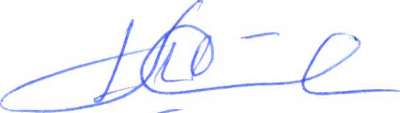 Приложение № 1                     к постановлению    администрации                     Дубровского района                                                                                                     от    19.02.2019г.№ 112  Размер платы за  жилое помещениедля населения  военного городка п.СещаВиды жилищного фондаРазмер платыза жилое помещение   (руб. коп. за 1 кв.м)в том числев том числеВиды жилищного фондаРазмер платыза жилое помещение   (руб. коп. за 1 кв.м)Плата за содержание и текущий ремонт (руб.коп. за 1 кв.м)Плата за пользование жилым помещением(плата за наем)(руб.коп. за 1 кв.м)многоэтажные капитальные жилые дома, имеющие все виды благоустройства, кроме лифта и мусоропровода ( дома № 1,2,3,4,5,6,7,8,9,10,11,12,14,15,1617,18,19,20,21,22,23,24,25,26,27,28,29)11,1710,630,54жилые дома пониженной капитальности, не имеющие одного-двух видов благоустройства ( дом № 38 )9,048,620,42деревянные жилые дома, имеющие один-два вида благоустройства (дома № 33,39,40,54,55,58,65,67к,70,71,73,75,76,77к,78,81,82,83,87к,90,91,99,100к,101к,103,105)7,607,260,34